ČETRTEK, 9. 4. 2020SLO 8 (skupina Ahačič)Najprej natančno preglejte rešitve: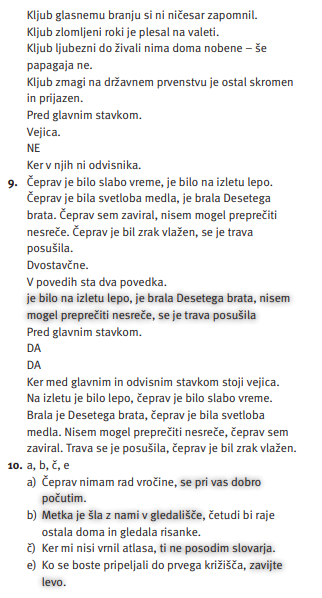 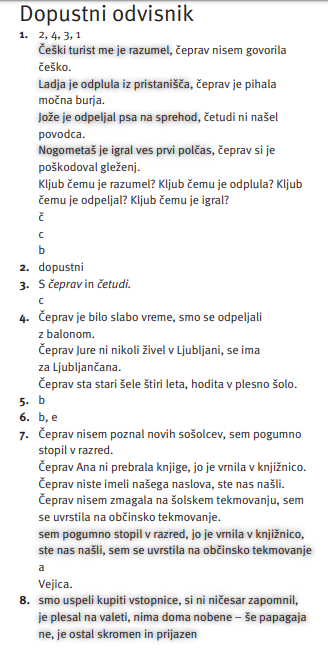 Preden spoznamo še zadnjo vrsto odvisnika, bomo malo ponovili in utrdili snov.V zvezek napiši naslov Ponovimo (na neumetnostno stran).1. Stavčni členi – ponovitevNalogo boš naredil(a) v zvezek. Prepiši povedi in podčrtaj stavčne člene. Predmetu določi tudi sklon.Pokažite nam svojo domačo nalogo.Mojemu bratu diši jabolčni mamin zavitek.Prestrašeno se je obrnil k mami.V soboto sem te videl na tržnici. Tone se na nogometnem igrišču premika kakor v počasnem posnetku.2. Odvisniki – ponovitevNalogo boš naredil(a) v zvezek.Prepiši povedi. Pobarvaj glavni stavek, obkroži veznik, napiši vprašalnico za odvisni stavek in določi vrsto odvisnika.Poglej, kdo je prišel. Padel je tako nesrečno, da si je zlomil nogo. Delavci so hiteli delati jez, da bi zadržali vodo. Čeprav je kisik tako razširjen, so ga odkrili šele pred dvesto leti. Zapiraj vrata, da ne bo prepiha. Mateja je jokala, ker je mama ni pustila na zabavo. 3. Pretvorba stavčnih členov v odvisnike – ponovitevPodčrtan stavčni člen pretvori v odvisnik. Določi tudi vrsto odvisnika.Primer: Dobro se samo hvali.  Kar je dobro, se samo hvali. osebkov odvisnikZaradi suše bo letina slaba.Domov bomo šli ob polnoči.Alenka je šla v trgovino kupit bonboniero.Krivec še ni ugotovljen.Kljub bolezni je opravila svoje delo.4. ZA RADOVEDNE: Neumetnostne besedne vrste – ponovitevNaloge boš reševal(a) na spletu:Nasvet strokovnjaka:http://www.s-sers.mb.edus.si/gradiva/w3/slo8/034_nasvet_strokovnjaka/nasvet_uvodna_motivacija_1.htmlRazlaga nastanka naravnega pojava;http://www.s-sers.mb.edus.si/gradiva/w3/slo8/022_naravni_pojav/pojav_uvodna_motivacija.htmlZahvala:http://www.s-sers.mb.edus.si/gradiva/w3/slo8/014_zahvala/zahvala_obravnava.htmlNaloge 1, 2 in 3 naredi v zvezek, fotografiraj analizo povedi in mi jih pošlji. Ko dobim tvojo nalogo, ti pošljem rešitve. Časa imaš do torka, 14. 4. 2020 do 15. ure.Pa smo končali za ta teden. V ponedeljek je praznik, tako da vas nove naloge čakajo v torek, 14. 4. 2020.Tistim, ki praznujete, želim vesele velikonočne praznike, vsem pa želim čudovit podaljšan vikend!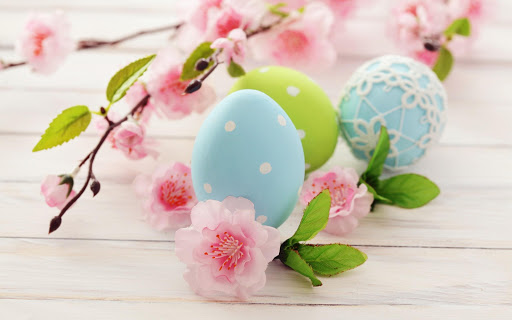 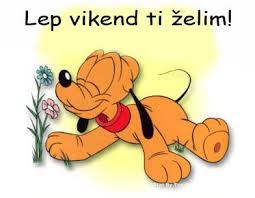 